Publicado en España el 24/01/2024 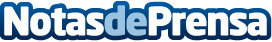 Cuaderno Inteligente ofrece tres propuestas para la vuelta a la oficina Aunque muchas veces se escucha estos dos términos para referirse a lo mismo, ‘planner’ y ‘agenda’ tienen significados diferentes respecto a su uso. Cuaderno Inteligente lo explica y brinda opciones para la vuelta de la NavidadDatos de contacto:Alba GonzálezEjecutiva de cuentas917.286.081Nota de prensa publicada en: https://www.notasdeprensa.es/cuaderno-inteligente-ofrece-tres-propuestas Categorias: Nacional Educación Sociedad Oficinas http://www.notasdeprensa.es